7.sınıf İngilizce deneme1-) İbrahim prefers ................. football        to ..................... music.a) playing / listening to		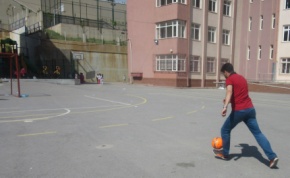 b) play / listen toc) played / listened to		d) plays / listening to -----------------------------------------------------   2. ve 3. soruları aşağıdaki bilgilere göre cevaplayınız       BERAT	            AHMET	      JONAS  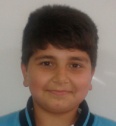 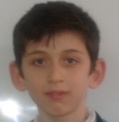 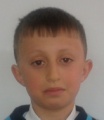          52 kg		  63 kg		       58 kg        155 cm		170 cm	     165 cm    12 years old       14 years old   	 13 years old2-) Which sentence is false?a) Berat is the slimmest of the three.b) Ahmet is the youngest of the three. c) Berat is shorter than Ahmet.d) Jonas is older than Berat-----------------------------------------------------3-) Which sentence is true?a) Jonas is the fattest of the three.b) Berat is taller than Ahmet c) Ahmet is slimmer than Jonasd) Berat is the shortest of the three.-----------------------------------------------------4-) ...............................................................         to stop extinctions!a) We must buy petsb) We mustn’t overkill / overhunt wild animals c) We must wear fur and destroy nests.d) We mustn’t build a birdhouse in the garden-----------------------------------------------------5-) Exhaust gases pollute the air and environment. So, people must use ....................  a) electronic devices       b) pesticides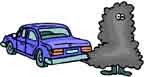    c) public transportation   d) bottles6-) There are the ............. , eight .............       and a lot of .................. in the solar system.a) Sun – planets - comets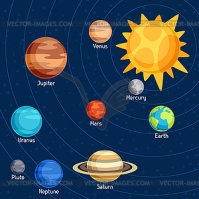 b) Moon – stars - astroidsc) Earth – Suns - satellitesd) Sun – astroids - comets-----------------------------------------------------7-) We ................ save water. So,  ............. let water run while brushing teeth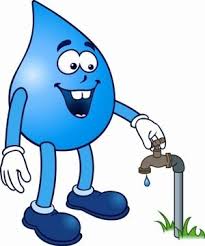 a) must / don’t	b) can’t / shouldc)  won’t / must	d) shouldn’t / doesn’t -----------------------------------------------------8-) Which one is not a superstition?a) Finding 	      a four-leaf clover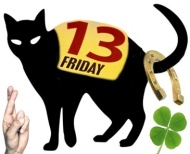 b) Hanging	      an umbrella c) Cutting	      nails at nightd) Breaking	      a mirror -----------------------------------------------------9-) He ........... a dentist ten years ago ,          but he ............ a waiter now.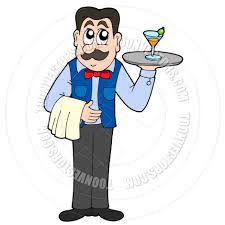 a) is / was		b) were / is	c) was / is		d) was / are -----------------------------------------------------10-) İrem: The English exam was too difficult.        Hilal: .....................................         I think it was very easy!a) I don’t agree with you	b) OK.c) Yes, it was.		d) Great idea!-----------------------------------------------------